The Burritt’s Rapids Community Association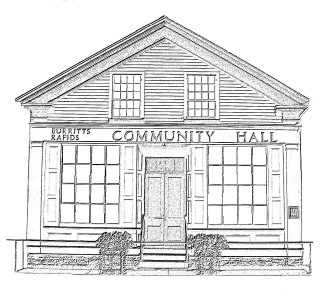 Meeting of the Board of TrusteesDate: September 19 2012Trustees Present:John Dwyer, Patrick Gonneau, Jill MacDonald, Renee Smith, Inge Vangemeren, Tiiu Wallner, Maureen WilsonCommunity Members Present:Agenda:Minutes last month (John)Financial Update (Jill)Update Rental Hall MaintenancePlanningAGMOther itemsVillage SignageMill LaneTheme DinnerMeeting Started:   7:05 pmMinutes last month (John)The Chair moved that the minutes as written be accepted, this was seconded and unanimously approved.Financial Update  (Jill)The Treasurer updated the Board on the Associations finances, which remained in good shape.  She noted that the statement did not includethe tax rebate provided by North Grenville as this had not been received yetThe City of Ottawa Grant which had been received but too late for inclusionThe Treasurer  indicated that she would seek quotes for insurance to see if a better rate could be obtained.  Several suggestions as to insurers were made.The Treasurer indicated that she wished to switch the TD account to the Royal so that she could deal with one bank.   The Board agreedIt was suggested that a tax receipt be issued RWR for the donation of tress to the Greening Committee.  This was agreed to.Tui Wallner moved that the financial statement be accepted; this was seconded and unanimously approved.UpdateThe Chair opened the meeting by expressing her thanks, on behalf of the Board to a range of organisations and  individuals including (in no order of merit)”The City of Ottawa and its officials for their efforts at getting the Heritage Signage in placeJimmy Moffat for lawn mowingChris Roberts for taking care of the tree that had blown over in a summer stormPatrick Gonneau for ensuring the septic tank was pumped out and for a variety of work on the HallTui Wallner and Renee Smith for the new hall blinds (which are much appreciated by a variety of renters)Fairlie Ellis for overseeing the installation of  tthe walkwaysJohn Dwyer for overseeing the painting of the back exterior wall of the HallAll the volunteers who support the communityRentalThe Chair informed the Board  of a proposal to hold a “Cinema Night” the last Friday of each month.  The Board agreed that rental should be $35 for the first month and $50 thereafter.  They also agreed that the rental would be responsible for all clean up.The Chair informed the Board about aerobic classes that were being held the Tuesday and Thursday of each week.The Chair and Board member Patrick Gonneau informed the Board about the new on-line reservation system, which seems to be working (except for a technical problem in accessing data which may be the result of the level of authority granted Patrick.  The Chair is to review and revise as needed.)There was some discussion on the needs of the historical society who are noting that there is a humidity problem.  Several options for dealing with this were discussed.  In the end, it was agreed that this was an issue that the Society had to address itself.Hall MaintenanceThere was a discussion about the new walkways, with some members worried about water drainage and grass cutting.  It was agreed to keep a watching brief to see if these problems material.It was agreed that new cutlery was to be purchased given that a grant was being offered to do so by a potential renter.  A hundred five-piece settings  are needed.  Various options were discussed and members are to be on the look-out.Members are also to be mindful of the need to purchase a kitchen island.  (It was anticipated that we would buy an Ikea unit, but that model has been discontinued.There was a discussion on the possible need to buy a sprinkler system.Patrick Gonneau updated the board on the installation of new windows.PlanningAGMIt was agreed that the same format as last year was to be adopted.  It was also agreed that the AGM would be used as a venue to solicit community feedback on the proposed shoreline restoration.  It was suggested that Parks Canada and the RVCS might be invited to share their vision.  Members of the Board who are also on the Greening Committee indicated that they would discuss this and get back to the Board.It was also proposed that the Board seek an information session on the emerald ash borer.  It was decided that this too should be done at the AGM.Other Items.Village SignagePatrcik Gonneau  informed the Board about his (successful) efforts to ensure that “No Trucks” signage is posted on the south side of the swing bridge.There was a discussion about the need  to have signage for the Tip-to-Tip trail at the library.  John Dwyer indicated that he thought that was a commitment made by Parks Canada in the original Village Greening proposal.  He is to see if documentation exists on this and get it for the Chair.It was proposed that a “No Parking” zone be requested for the space between Jill MacDonald’s Driveway and the swing bridge.   Mill LaneThere was a general discussion and it was agreed that the Chair was to approach  the owner of the car to try to resolve the matter.Theme DinnerJill MacDonald indicated that the theme dinner was to have a Caribbean flavor and that the same caterer as last year has signed up to cater the event again.Rug FrameThe Chair indicated that work was on track to put the quilt donated to the Community in a Rug Frame.Next Meeting:	October 10 2012Adjourned:		8:15 pm